NOVEMBER SIGN LANGUAGE & Vocabulary!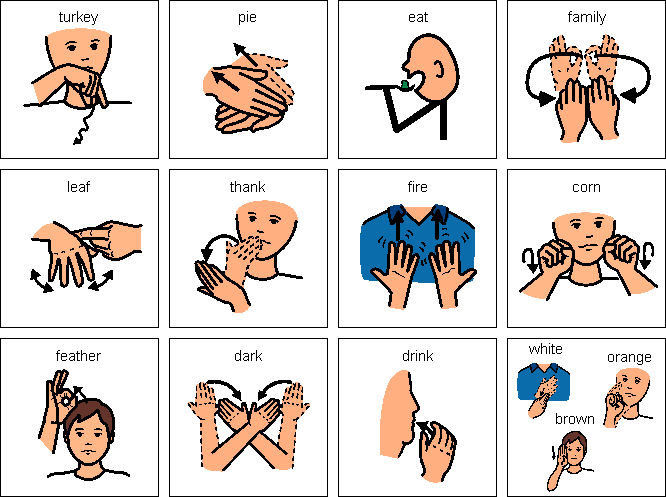 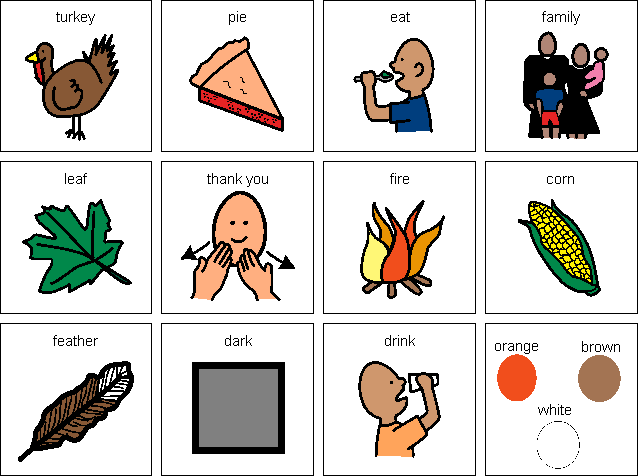 